Рисование на тему: «День  Народного  единства»Цель: Познакомить детей с праздником – «День   Народного  единства», историей его возникновения.Задачи: 1.Воспитывать гражданские и патриотические чувства, любовь к Родине, уважение к народным героям.2.Воспитывать уважение к различным национальностям России, их культуре,, языку. 3.Воспитывать дружеские взаимоотношения в детском коллективе.4.Развивать словарь детей за счет расширения  представлений о явлениях социальной  жизни , взаимоотношениях и характерах людей.5.Развивать сообразительность , умение устанавливать связи.6.Развитие умений  детей в продуктивной и других видах детской деятельности.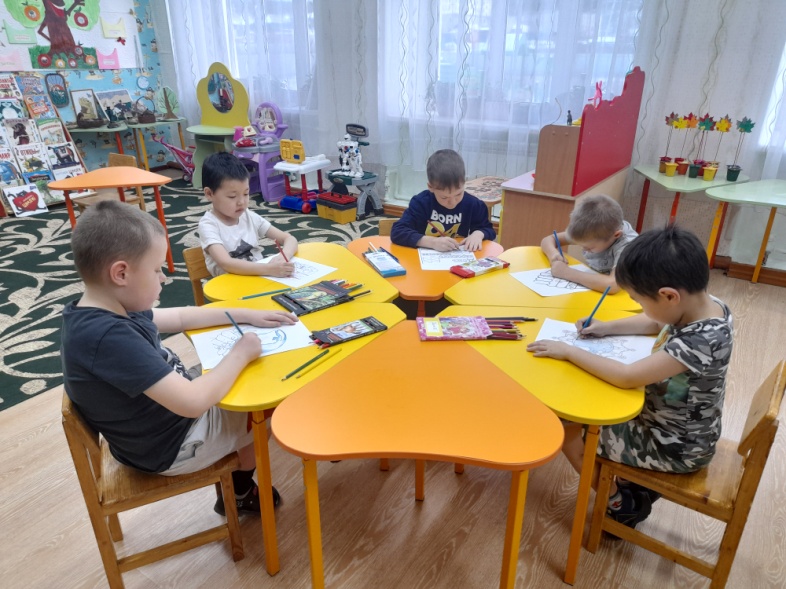 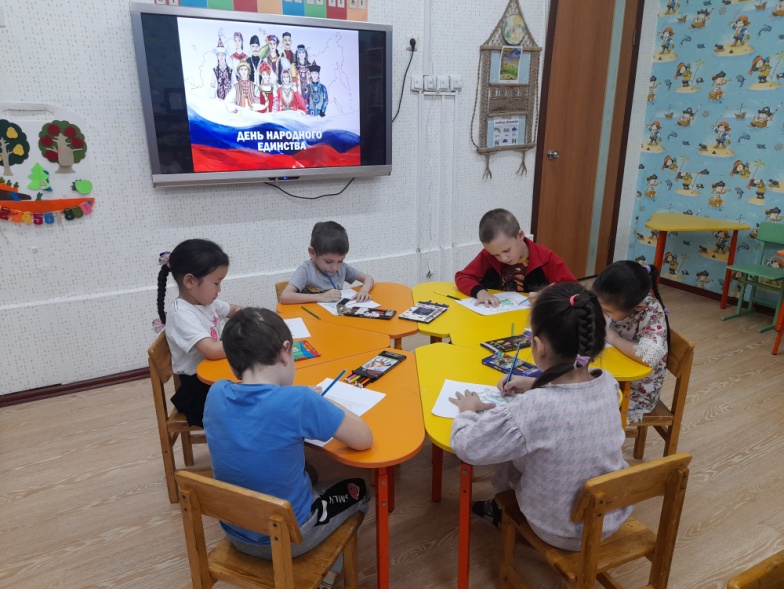 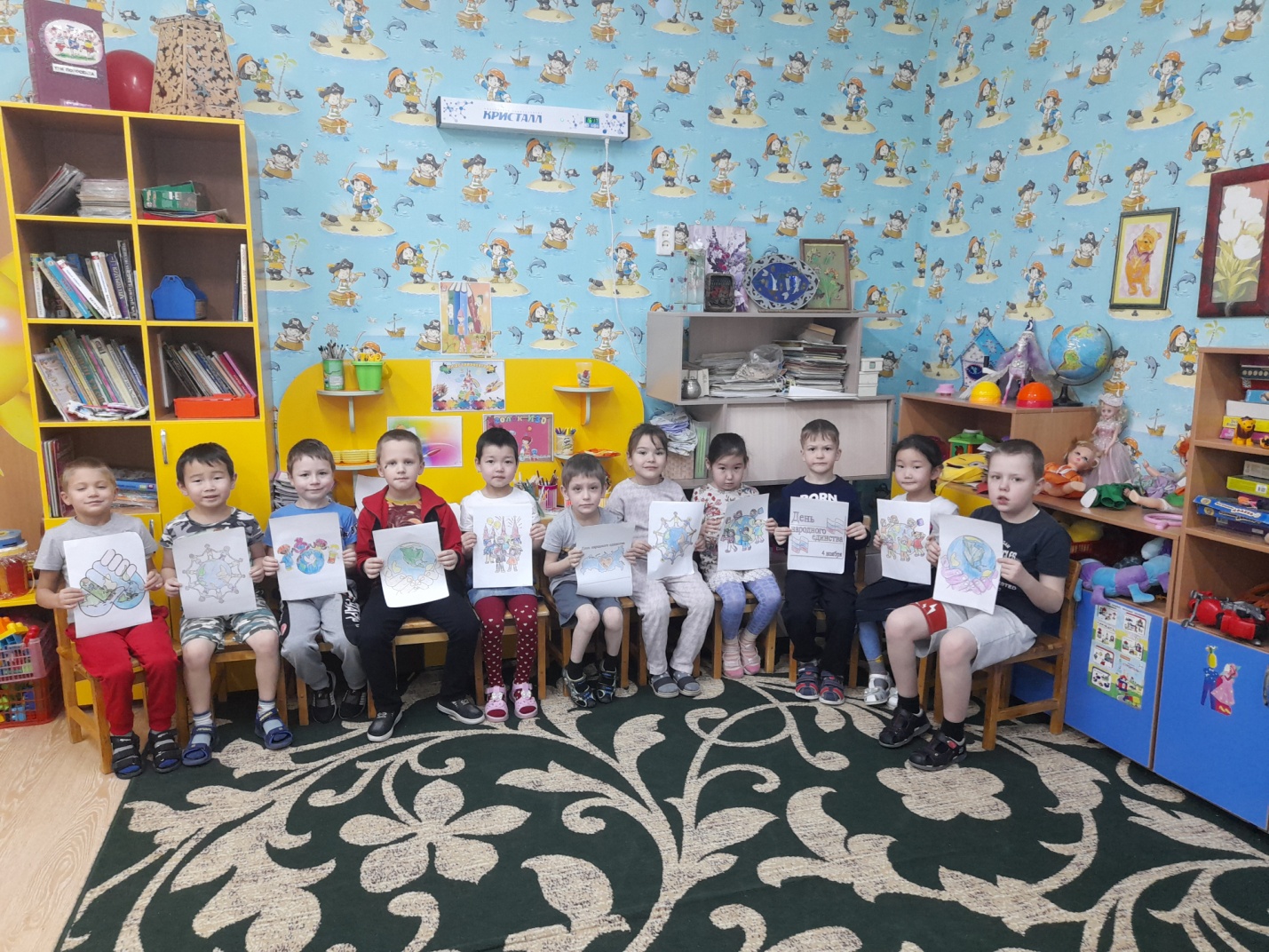 